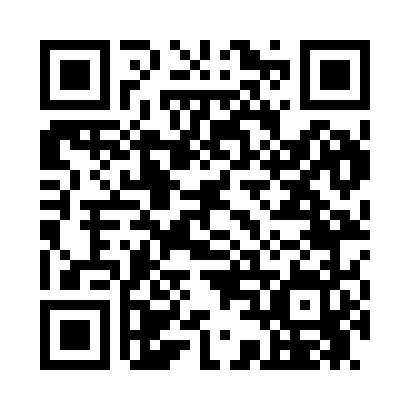 Prayer times for Bowdoinham, Maine, USAMon 1 Jul 2024 - Wed 31 Jul 2024High Latitude Method: Angle Based RulePrayer Calculation Method: Islamic Society of North AmericaAsar Calculation Method: ShafiPrayer times provided by https://www.salahtimes.comDateDayFajrSunriseDhuhrAsrMaghribIsha1Mon3:105:0112:444:508:2610:172Tue3:115:0212:444:508:2610:163Wed3:125:0212:444:518:2610:164Thu3:135:0312:444:518:2510:155Fri3:145:0312:444:518:2510:146Sat3:155:0412:454:518:2510:147Sun3:165:0512:454:518:2410:138Mon3:175:0612:454:518:2410:129Tue3:185:0612:454:518:2310:1110Wed3:195:0712:454:518:2310:1011Thu3:215:0812:454:518:2210:0912Fri3:225:0912:454:508:2210:0813Sat3:235:1012:454:508:2110:0714Sun3:255:1012:464:508:2010:0615Mon3:265:1112:464:508:2010:0516Tue3:275:1212:464:508:1910:0417Wed3:295:1312:464:508:1810:0218Thu3:305:1412:464:508:1710:0119Fri3:325:1512:464:498:1710:0020Sat3:335:1612:464:498:169:5821Sun3:355:1712:464:498:159:5722Mon3:365:1812:464:498:149:5523Tue3:385:1912:464:498:139:5424Wed3:395:2012:464:488:129:5225Thu3:415:2112:464:488:119:5126Fri3:425:2212:464:488:109:4927Sat3:445:2312:464:478:099:4828Sun3:455:2412:464:478:089:4629Mon3:475:2512:464:468:069:4430Tue3:495:2612:464:468:059:4331Wed3:505:2712:464:468:049:41